Change or Adapt a Registered ProgramLeading to Pupil Personnel TitlesUse this form to request program changes that require approval by the State Education Department (see chart on the following page).  For programs that are registered jointly with another institution, all participating institutions must confirm support for the changes.Directions for submission of request:1.	 Create a single PDF document that includes the following completed forms:This application Master Plan Amendment Supplement and Abstract (if applicable)External Review of Certain Degree Programs and Response (if applicable)Application to Add the Distance Education Format to a New or Registered Program, (if applicable).2.	 Create a separate PDF document for any required syllabi or CVs3.	 Attach the PDF documents to an e-mail.4. Send e-mail to OCUEedapps@mail.nysed.govWhen submitting to the mailbox, include the following elements in the subject line of the e-mail:Institution Name, Degree Award, and Program Title E.g., Subject: AAA College, Request for Change, Master of Science, School CounselingPLEASE NOTE:Establishing an existing program at a new location requires new registration of the program. If the requested action changes the program’s major disciplinary area, master plan amendment may be needed if the revised program represents the institution’s first program in that major subject area, at that degree level. If a requested degree title is not authorized for an institution chartered by the Board of Regents, charter amendment will be needed.For programs that are registered jointly with another institution, all participating institutions must confirm their support of the changes.Graduate Program Schedule TableSide by Side Comparison Chart Full-Time Faculty TableNote: Faculty teaching at the graduate level must have an earned doctorate/terminal degree or demonstrate special competence in the field. Part-Time Faculty TableNote: Faculty teaching at the graduate level must have an earned doctorate/terminal degree or demonstrate special competence in the field. Provide information on part-time faculty members who will be teaching each course in the major field or graduate program. The application addendum for professional licensure, teacher certification, or educational leadership certification programs may provide additional directions for those types of proposals.Faculty to be Hired Table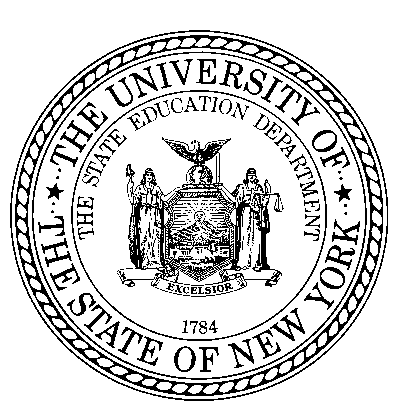 THE STATE EDUCATION DEPARTMENT / THE UNIVERSITY OF THE STATE OF NEW YORK / ALBANY, NY 12234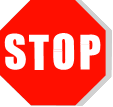 This application should NOT be used for the following types of requests:Proposals for new programs;Proposals leading to Initial and/or Professional School CounselingProposals for changes to teacher or educational leader programs;Requests for changes to programs preparing Licensed Professionals; orRequests to add the Distance Education Format to a Registered Program (Note:  If the only requested change is to add the distance education format to an existing registered program, institutions need only complete and submit the Application to Add the Distance Education Format to a New or Registered Program.)Changes and Adaptations Requiring State Education Department ApprovalChanges in Program Content (all programs)Any of the following substantive changes:Cumulative change from the Department’s last approval of the registered program of one-third or more of the minimum credits required for the award (e.g., 10 credits in an master’s degree program)Changes in the program’s focus or design Adding or eliminating an option or concentrationEliminating a requirement for completion, including an internship, clinical, cooperative education, or other work-based experienceOther Changes (all programs)Program titleProgram award (e.g., change in degree)Mode of delivery (Note: if the change involves adding a distance education format to a registered program, please complete the Application to Add the Distance Education Format to a New or Registered Program.)  Discontinuing a programA change in the total number of credits of any certificate or advanced certificate programA format change that alters the program's financial aid eligibility (e.g., from full-time to part-time, or to an abbreviated or accelerated semester)NEW YORK STATE EDUCATION DEPARTMENTOffice of Higher Education—Office of College and University Evaluation89 Washington Avenue, Albany, NY 12234(518) 474-1551	Fax: (518) 486-2779http://www.highered.nysed.gov/ocue/OCUERevAdmin@mail.nysed.govRequest to Change or Adapt a Registered ProgramRequest to Change or Adapt a Registered ProgramItemResponse (type in the requested information)Institution name and addressAdditional information:Specify campus where program is offered, if other than the main campus:Identify the program you wish to change Program title:Award (e.g., B.A., M.S.):Credits:HEGIS code:Program code:Contact person for this proposalName and title:Telephone: ________________Fax: _______________ E-mail: _____________________CEO (or designee) approval Signature affirms the institution’s commitment to support the program as revised.Name and title:Signature and date:CEO (or designee) approval Signature affirms the institution’s commitment to support the program as revised.If the program will be registered jointly with another institution, provide the following information:CEO (or designee) approval Signature affirms the institution’s commitment to support the program as revised.Partner institution’s name:Name and title of partner institution’s CEO:Signature of partner institution’s CEO:Check all changes that apply and describe all proposed changes.Changes in Program Content  	Cumulative change from the Department’s last approval of the registered program that impacts one-	third or more of the minimum credits required for the award (e.g., 10 credits in an master’s degree 	program) 	Changes in a program’s focus or design  	Adding or eliminating an option or concentration 	Eliminating a requirement for program completionIf new courses are being added as part of the noted change(s), provide a syllabus for each new course and list the name, qualifications, and relevant experience of faculty teaching the course(s). Syllabi should include a course description and identify course credit, objectives, topics, student outcomes, texts/resources, and the basis for determining grades.For the changes listed above complete the following;Graduate Program ScheduleSide by Side ChartFaculty ChartOther Changes in Program Content  	Program title 	Program award 	Mode of Delivery (Note: if the change involves adding a distance education format to a registered program, please complete the Application to Add the Distance Education Format to a New or Registered Program.)   	Discontinuing a Program: indicate the date by which the program will be discontinued	A change in the total number of credits of any certificate or advanced certificate program	Format Change (e.g. from full time to part-time, or to an abbreviated or accelerated semester)Indicate the proposed formatDescribe the availability of courses and any change in faculty, resources, or support servicesComplete the graduate program schedule chartIf there is a change in faculty complete the faculty chartDescribe Proposed Program Change(s):      Indicate academic calendar type:  Semester    Quarter    Trimester    Other (describe):      Indicate academic calendar type:  Semester    Quarter    Trimester    Other (describe):      Indicate academic calendar type:  Semester    Quarter    Trimester    Other (describe):      Indicate academic calendar type:  Semester    Quarter    Trimester    Other (describe):      Indicate academic calendar type:  Semester    Quarter    Trimester    Other (describe):      Indicate academic calendar type:  Semester    Quarter    Trimester    Other (describe):      Indicate academic calendar type:  Semester    Quarter    Trimester    Other (describe):      Indicate academic calendar type:  Semester    Quarter    Trimester    Other (describe):      Indicate academic calendar type:  Semester    Quarter    Trimester    Other (describe):      Indicate academic calendar type:  Semester    Quarter    Trimester    Other (describe):      Label each term in sequence, consistent with the institution’s academic calendar, e.g., Fall 1, Spring 1, Fall 2.Use the table to show how a typical student may progress through the program; copy/expand the table as needed.Label each term in sequence, consistent with the institution’s academic calendar, e.g., Fall 1, Spring 1, Fall 2.Use the table to show how a typical student may progress through the program; copy/expand the table as needed.Label each term in sequence, consistent with the institution’s academic calendar, e.g., Fall 1, Spring 1, Fall 2.Use the table to show how a typical student may progress through the program; copy/expand the table as needed.Label each term in sequence, consistent with the institution’s academic calendar, e.g., Fall 1, Spring 1, Fall 2.Use the table to show how a typical student may progress through the program; copy/expand the table as needed.Label each term in sequence, consistent with the institution’s academic calendar, e.g., Fall 1, Spring 1, Fall 2.Use the table to show how a typical student may progress through the program; copy/expand the table as needed.Label each term in sequence, consistent with the institution’s academic calendar, e.g., Fall 1, Spring 1, Fall 2.Use the table to show how a typical student may progress through the program; copy/expand the table as needed.Label each term in sequence, consistent with the institution’s academic calendar, e.g., Fall 1, Spring 1, Fall 2.Use the table to show how a typical student may progress through the program; copy/expand the table as needed.Label each term in sequence, consistent with the institution’s academic calendar, e.g., Fall 1, Spring 1, Fall 2.Use the table to show how a typical student may progress through the program; copy/expand the table as needed.Label each term in sequence, consistent with the institution’s academic calendar, e.g., Fall 1, Spring 1, Fall 2.Use the table to show how a typical student may progress through the program; copy/expand the table as needed.Label each term in sequence, consistent with the institution’s academic calendar, e.g., Fall 1, Spring 1, Fall 2.Use the table to show how a typical student may progress through the program; copy/expand the table as needed.Term:     Term:     Term:     Term:     Term:     Term:     Term:     Term:     Term:     Course Number & TitleCourse Number & TitleCreditsNewPrerequisite(s)Course Number & TitleCreditsNewPrerequisite(s)Term credit total:Term credit total:Term credit total:Term:     Term:     Term:     Term:     Term:     Term:     Term:     Term:     Term:     Course Number & TitleCourse Number & TitleCreditsNewPrerequisite(s)Course Number & TitleCreditsNewPrerequisite(s)Term credit total:Term credit total:Term credit total:Term:     Term:     Term:     Term:     Term:     Term:     Term:     Term:     Term:     Course Number & TitleCourse Number & TitleCreditsNewPrerequisite(s)Course Number & TitleCreditsNewPrerequisite(s)Term credit total:Term credit total:Term credit total:Term:     Term:     Term:     Term:     Term:     Term:     Term:     Term:     Term:     Course Number & TitleCourse Number & TitleCreditsNewPrerequisite(s)Course Number & TitleCreditsNewPrerequisite(s)Term credit total:Term credit total:Term credit total:Program Totals:Credits:    Credits:    Credits:    New: indicate if new course 	Prerequisite(s): list prerequisite(s) for the noted coursesNew: indicate if new course 	Prerequisite(s): list prerequisite(s) for the noted coursesNew: indicate if new course 	Prerequisite(s): list prerequisite(s) for the noted coursesNew: indicate if new course 	Prerequisite(s): list prerequisite(s) for the noted coursesNew: indicate if new course 	Prerequisite(s): list prerequisite(s) for the noted coursesNew: indicate if new course 	Prerequisite(s): list prerequisite(s) for the noted coursesNew: indicate if new course 	Prerequisite(s): list prerequisite(s) for the noted coursesNew: indicate if new course 	Prerequisite(s): list prerequisite(s) for the noted coursesNew: indicate if new course 	Prerequisite(s): list prerequisite(s) for the noted coursesNew: indicate if new course 	Prerequisite(s): list prerequisite(s) for the noted coursesComplete this Task for the following changes:Change in Degree AwardChange in the Total Number of Credits of any Certificate or Advanced Certificate ProgramCurricular Change of 1/3 or More of the Creditsa)  Complete the Side-by-Side Comparison Chart of the existing and newly modified program.Courses in Existing ProgramCourses in Existing ProgramCourses in Existing ProgramCourses in the Newly Modified ProgramCourses in the Newly Modified ProgramCourses in the Newly Modified ProgramCourse NumberCourse TitleCourse CreditsCourse NumberCourse TitleCourse CreditsFaculty Table Complete this Task for the following changes:Change in Delivery ModeChange in FormatCurricular Change of 1/3 or More of the CreditsIf the change impacts faculty who will be teaching courses as a result of the indicated change(s) or if new courses are being added complete the Full-Time Faculty Table, Part-Time Faculty Table, and/or Faculty to be Hired Table, as applicable for the new courses being added. If the proposed programs are to be offered at multiple campuses, please submit faculty tables for each campus. Please see Guidance Document for Teacher, Educational Leader, and Pupil Personnel Services Programs: Word (200KB) PDF (865 KB) regarding faculty qualifications.Attach the individual faculty curricula vita for each new instructor indicated in the proposed program change. To attach, follow instructions on the Task upload page.Faculty Member Name and Title (include and identify Program Director)List All Earned Degrees & Disciplines (include College/University). Disciplines must be identified.Additional Qualifications: list related certifications/ licenses; professional experience; scholarly contributions, etc.Program Courses (Course Number and Title) Must be Listed Percent Time to ProgramExample: Jonathan Smith, Assistant Professor Program DirectorExample: Ph.D. in Curriculum and Instruction, Syracuse University M.A. in Special Education, College of Saint Rose  B.A. in English, University at Albany Example: Special Education N-12 certificate Smith, J. (2011) Teaching Students with Special Needs.  Journal of Special Needs,  3 (6), 226-241.Example: EDU 301: Teaching Students with DisabilitiesExample: 60%Faculty Member Name and Title (include and identify Program Director)List All Earned Degrees & Disciplines (include College/University). Disciplines must be identified.Additional Qualifications: list related certifications/ licenses; professional experience; scholarly contributions, etc.Program Courses (Course Number and Title) Must be ListedExample: Jonathan Smith, Assistant Professor Program DirectorExample: Ph.D. in Curriculum and Instruction, Syracuse University M.A. in Special Education, College of Saint Rose  B.A. in English, University at Albany Example: Special Education N-12 certificate Teaching Students with Special Needs.  Journal of Special Needs, vol. 3, no. 6, 226-241, 2011.Example: EDU 301: Teaching Students with DisabilitiesIf faculty must be hired, specify the number and title of new positions to be established and minimum qualifications.If faculty must be hired, specify the number and title of new positions to be established and minimum qualifications.If faculty must be hired, specify the number and title of new positions to be established and minimum qualifications.If faculty must be hired, specify the number and title of new positions to be established and minimum qualifications.If faculty must be hired, specify the number and title of new positions to be established and minimum qualifications.If faculty must be hired, specify the number and title of new positions to be established and minimum qualifications.If faculty must be hired, specify the number and title of new positions to be established and minimum qualifications.Title/Rank of PositionNo. of New PositionsMinimum Qualifications (including degree and discipline area)F/T or P/TPercent Time to ProgramExpected Course AssignmentsExpected Hiring Date